Estructura generalTituloLinea temáticaAutor (es)Resumen AbstractPalabras claveIntroducción MetodologíaResultadosDiscusiónConclusiones Referencias Extensión mínima de 3,000 y máxima de 4,000 palabras, inlcuidas referencias bibliográficas, cuadros y tablas. Título Principal: (Times New Roman, 14 puntos, centrado, interlineado sencillo.Linea temática: anotala de acuerdo a las lineas mencionadas en la convocatoria, verifica en cual linea se insterta tu investigación y escribela.  Autor 1: Nombres y Apellidos Autor 2: Nombres y Apellidos Autor 3: Nombres y Apellidos Autor 4: Nombres y Apellidos (Times New Roman, cursiva, 12 puntos, centrado, interlineado sencillo) (Afiliación Institucional, en caso de diferentes instituciones ordenarlas por autor numeradas con su respectivo superíndice) (Times New Roman, 12 puntos, centrado, interlineado sencillo)Estado, País (Times New Roman, 12 puntos, negrita)Resumen (Times New Roman, negrita, 14 puntos, alinear izquierda, interlineado sencillo) (Nota. la información se omite, se deja solo el texto que se desarrollará derivado de su avace o investigación terminada).El resumen debe ser corto que que oscile entre 200 a 250 palabras, le debe permitir al lector identificar el contenido básico del artículo de forma rápida y exacta, para que se determine la pertinencia y relevancia del contenido, con el fin de ayudarlo a decidir si le interesa leer el documento en su totalidad, brindando un visión conjunta y concisa del artículo.Para contar el número de palabras en este párrafo, puede seleccionar el párrafo y en la barra de herramientas/revisar, hacer clic en “contar palabras”.(Inicia con sangría francesa 0.6 en la primera fila. Fuente: Times New Roman a 12 puntos, justificado, con interlineado sencillo)Se debe utilizar la palabra Resumen como título y dejar un espacio para poner las palabras claves.Palabras Claves: Se sugiere cinco palabras en orden alfabético, separadas por comas, que representen su aporte. Abstract (Times New Roman, negrita, 14 puntos, alinear izquierda, interlineado sencillo)El abstract debe escribirse en inglés, realmente es la traducción fiel al inglés del resumen, no debe excederse de 200 palabras(Inicia con sangría francesa 0.6, en la primera fila. Fuente: Times New Roman a 12 puntos, justificado, con interlineado sencillo)Se debe utilizar la palabra Abstract como título y dejar un espacio para poner las palabras claves.Keywords: Se sugiere cinco palabras en orden alfabético, separadas por comas, que representen su reporte. Las mismas palabras claves traducidas en inglés.Recomendaciones generales: estas se deben omitir del archivo una vez terminado. TítulosUtilice títulos y subtítulos para organizar las secciones de su artículo. El título de primer nivel llevara mayúscula en la letra inicial y alineada a la izquierda con fuente Times New Roman a 14 puntos. No comience una nueva página por cada título.SubtítulosLos subtítulos se escribirán con letra Times New Roman, cursiva a 12 puntos y estarán alineados a la izquierda.Texto Principal:Escriba el texto principal con la fuente Times New Roman tamaño 12, espaciado sencillo. No utilice doble espacio. Todos los párrafos deben tener la primera línea con sangría 0.6 al iniciar la primera línea, y no se debe adicionar ninguna línea en blanco entre los párrafos. El texto deberá estar totalmente justificado.CitasLas fuentes originales deberán ser documentadas en el cuerpo del artículo, citando los autores y fechas de publicación de las fuentes. Cuando los autores de una fuente que no forman parte de la estructura formal de la oración, tanto los autores y años de publicación aparecerán entre paréntesis, separados por punto y coma, por ejemplo (Smith y Jones, 2001; Anderson, Charles, y Johnson, 2003). Cuando se cita una fuente que tiene tres, cuatro o cinco autores, todos los autores se incluyen la primera vez que la fuente sea citada. Cuando esa fuente se cita de nuevo, se utiliza el apellido del primer autor y "et al.". Vea el ejemplo en el párrafo siguiente.El uso de este estilo estándar APA "dará lugar a una impresión favorable en su profesor" (Smith, 2001). Esto fue confirmado de nuevo en 2003 por el profesor Anderson (Anderson, Charles & Johnson, 2003).Cuando se cita una fuente que tiene dos autores, ambos autores se citan cada vez. Si hay seis o más autores a ser citados, usar el apellido del primer autor y "et al.". La primera y cada vez subsiguiente que ha sido citado.Cuando se utiliza una cita directa, siempre incluya el autor, año y número de página como parte de la citación. Una cita de menos de 40 palabras, debe estar encerrado entre comillas dobles y debe ser incorporado en la estructura formal de la sentencia. Una cita más larga de 40 palabras o más, debería aparecer (sin comillas) en formato de bloque con cada línea con sangría de cinco espacios desde el margen izquierdo.Cuando al final del documento incluya las referencias: El listado deberá aparecer alfabéticamente ordenado.Introducción (Nota. La información se omite, se deja solo el texto que se desarrollará derivado de su avace o investigación terminada).Comience su artículo con la introducción. Utilice voz activa, en lugar de la voz pasiva, ya que ésta última se debe utilizar en su escritura.Esta plantilla tiene un formato de 4 cm superior, 2,54 cm, inferior y derecho y 3 cm izquierdo; Times New Roman de 12 puntos; interlineado sencillo; alineación justificada; y los párrafos con sangría 0.6 espacios. Los autores deben seguir las instrucciones para mantener el estándar de publicación.En la introducción se expresa la temática que se va a tratar y el objetivo del escrito, señalando brevemente la estructura y el contenido así como los criterios utilizados para desarrollar el discurso.Se presenta el problema de la investigación y los conocimientos existentes sobre el tema, se explica la importancia y razones que justifican el estudio.Es importante seguir las normas APA para citar en el documento.Metodología (Nota. La información se omite, se deja solo el texto que se desarrollará derivado de su avace o investigación terminada).Breve descripción de las herramientas utilizadas, breve análisis de la utilidad de estas herramientas, fundamentar la elección de las herramientas cualquier artículo resultado de una investigación debe ser verificable por otros investigadores, para que puedan revisar los resultados por medio de la repetición del experimento y la garantía de la validez.Para ayudar a esto, es necesario brindar una descripción totalmente precisa de los equipos y técnicas utilizadas para la recopilación de los datos.Resultados (Nota. la información se omite, se deja solo el texto que se desarrollará derivado de su avace o investigación terminada).Expone las ideas principales, las reflexiones y críticas a que diere lugar el análisis de los datos obtenidos, sustentándolas con bibliografías seleccionadas cuidadosamente a fin de mantener la calidad, coherencia y cohesión inicial del estudio.Es la parte más importante y de más extensión en el trabajo. Dependiendo de la extensión se organizará a partir de subtítulos. En esta parte se irán concentrando los objetivos de la investigación.En este punto de desarrollo se responde a nuestro problema de investigación.Figuras (nota la información anterior y la siguiente despues de leerla, se debe omitir del articulo de investigación, son solo recomendaciones)Todas las figuras deben estar centradas en la columna y colocadas en el recuadro indicado en esta guía. En la figura 1 se muestra un ejemplo del cómo se debe presentar las figuras en el artículo. Una figura se entiende cuando es ilustración con texto, “Imagen que sirve para demostrar o describir una parte del texto, sin la cual este no se entendería o quedaría incompleto” una figura también es un “Conjunto de líneas con que se representa un concepto o un objeto”, la figura muestra algo que el texto no puede mostrar y, por lo tanto, su relación es más estrecha.¿Cuándo se necesita una ilustración?Las ilustraciones pueden complementar o reemplazar el texto. Se recomienda sugerir el uso de una ilustración siempre que sea necesario mostrar algo (Tarutz, 1992: 244); nunca por adorno o decoraciónEstas son algunas ilustraciones típicas dentro de una obra:Diagramas de todo tipoMapasDibujos tridimensionalesGráficos e infográficosDibujos de líneaModelosFotografíasCapturas de pantallaEstos son algunos de los consejos prácticos de Tarutz para el editor de obras técnicas. Ella los titula los “Dos and Don’ts” (algo así como “lo que se debe y lo que no se debe hacer”):Asegúrese de que la ilustración se relaciona con el texto.Verifique que el autor haya numerado las ilustraciones, que haga referencia a ellas dentro del texto y que haya escrito un pie descriptivo de cada una. Si la figura no está cerca del texto, la numeración le permitirá al lector relacionar la figura correcta con el texto que está leyendo.La numeración facilita la inserción de figuras en el texto durante el proceso de armado o maquetación de la obra (diseño gráfico).Se facilita la creación de una lista de figuras al inicio de la obra y de las listas de créditos de imágenes.Verifique la pertinencia de la ilustración como apoyo del texto. Debe reforzar el texto en lugar de contradecirlo.Rotule debidamente las ilustraciones que lo requieran, especialmente las que utilizan símbolos, sombras y patrones.Los textos explicativos o descriptivos de la ilustración deben ser legibles, claros y consistentes.Compruebe que la ilustración sea fácil de interpretar por parte de los lectores. Una ilustración muy compleja o que no se entiende es inútil.No asuma que las conexiones entre la ilustración y el texto son obvias. Siempre hay que decirle al lector qué ver en la ilustración. (Tarutz, 1992: 244).Todas las figuras deben estar centradas en la columna y colocadas en el recuadro indicado en esta guía. En la figura 1 se muestra un ejemplo del cómo se debe presentar las figuras en el artículo. El título de la figura se coloca en la parte inferior de la misma y debe ser con fuente Times New Roman, tamaño 10 sin negrita. El nombre de la figura debe tener mayúscula solamente en la primera palabra, independientemente de si se trata de una palabra mayor o menor. El nombre de la figura se utiliza centrado en la columna, si la descripción se extiende más de una línea el texto se debe mostrar de forma justificada.Figura 1.  Nombre de la Figura. Descripción. Adaptación de cita; o fuente de elaboración propia. 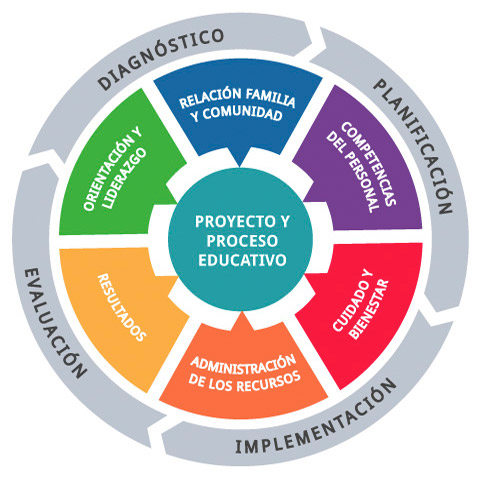 La figura debe tratar de colocarse en la parte superior o inferior de la página, Una figura grande puede colocarse en la parte superior o inferior de la página, pero no deberán sobrepasar los márgenes. Si la figura posee dos partes incluya los indicativos “(a)” y “(b)” en la parte inferior de cada gráfico. Debe verificar que las figuras que se encuentren en el artículo se citen en el texto principal.Proporcione las ilustraciones a color o en blanco y negro con una resolución adecuada (300 dpi) de manera que la figura se pueda apreciar con claridad en el documento. No utilice figuras de baja resolución porque empobrece la calidad del artículo.TablasLa presentación de la tabla de ser lógica y fácil de entender para el lector, la tabla puede dividirse en diferentes partes, pero se sólo se ilustran los bordes horizontales. Coloque los letreros de todas las variables y/o condiciones que comprenda la tabla para facilitar su lectura. La información dentro de la tabla se puede abreviar, en caso de títulos extensos, en este caso el significado de las abreviaturas se describe en una nota al final de la tabla en Time New Roman 10. Al final de las descripciones se escribe la fuente de los datos.Coloque las tablas al inicio o al final de la página. El título de las tablas se coloca en la parte superior de la misma con fuente Times New Roman tamaño 10 con la primera letra mayúscula (estilo título), a la izquierda, sin negrita. Antes de la línea del título, se incluye una línea centrada donde se usa la palabra “Tabla” seguida de la numeración de la tabla usando números romanos.El texto de la tabla debe estar con fuente Times New Roman tamaño 10 sin negrita. La Tabla I de esta guía es un ejemplo del formato para la presentación del artículo.Tabla ITítulo de la tablaNota: DE= Desviación Estándar; IC= Intervalo de confianza. Adaptación de cita; o fuente de elaboración propia.EcuacionesUtilice el editor de ecuaciones de Microsoft Word.  Trate de que las ecuaciones sean compactas empleando en el signo (/), la función exponencial como exp, o subíndices y superíndices. Enumere las ecuaciones consecutivamente colocando la numeración entre paréntesis y alineándola con el margen derecho. La ecuación debe estar centrada. UnidadesLas unidades recomendadas son las del sistema métrico, en particular, se sugiere el uso del Sistema Internacional de Unidades (Unidades SI). Las unidades del sistema inglés pueden emplearse como unidades secundarias (en paréntesis). AbreviaturasSe deben definir las abreviaturas y acrónimos que no sean comunes la primera vez que aparecen en el texto, aún si ya se han definido en el resumen. No utilice abreviaturas en el título a menos que sea inevitable.Discusión (Nota. La información se omite, se deja solo el texto que se desarrollará derivado de su avace o investigación terminada).En esta parte fundamental del trabajo de investigación comenzará el proceso de explicar los vínculos y correlaciones evidentes en tus datos. Si dejaste algunas preguntas abiertas y pistas interesantes en la sección de resultados, la discusión será simplemente una cuestión de usarlas de base para ampliarlas. La sección de discusión no siempre se trata de lo que has descubierto sino de lo que no descubriste y cómo tratar con eso. Afirmar que los resultados no son concluyentes es el camino más fácil, es mejor rescatar algo que tenga valor.Siempre debe poner tus resultados en el contexto de la investigación previa que encontraste durante tu revisión de la literatura. ¿Tus resultados están de acuerdo con la investigación pasada o no?, ¿Los resultados de la investigación pasada te ayudaron a interpretar tus propios descubrimientos? Si tus resultados son muy diferentes, ¿por qué es así? O descubriste algo nuevo o tal vez hayas cometido un gran error en el diseño del experimento.Finalmente, después de decir todo esto, puedes hacer una declaración sobre si el experimento ha contribuido al conocimiento en el campo o no.La discusión es la parte más complicada de escribir del estudio. Una vez que esté completa la redacción de la sección de discusión, puedes pasar a la siguiente etapa, es decir, completar el artículo con una conclusión centrada.Conclusiones (Nota. La información se omite, se deja solo el texto que se desarrollará derivado de su avace o investigación terminada).Una buena conclusión resume los puntos principales del trabajo, o bien apreciaciones finales, aquí se permite cierta libertad estilística ya que se puede tomar la forma de recapitulación general de lo planteado, reafirmando la hipótesis, o simplemente describiendo los resultados brevemente. También puede disparar nuevos interrogantes para investigaciones futuras.La finalidad es dejar al lector con una última impresión. Una conclusión es naturalmente la última parte de un trabajo y por ello es la última cosa que un lector revisa.Se debe de finalizar con unas conclusiones, un argumento o afirmación que sintetiza el trabajo realizado en donde se toman las ideas principales y se resume lo investigado, explicando con las propias palabras del autor el porqué de los resultados obtenidos. En el caso de una discusión el punto de vista personal de cada uno de los integrantes, en donde se exponen causas o consecuencias del tema discutido.Referencias (Nota. la información se omite, se deja solo el texto que se desarrollará derivado de su avace o investigación terminada).Se debe verificar con cuidado que todas las citas colocadas en el texto, aparezcan en la lista de referencias bibliográficas. En la lista solo deben aparecer las referencias que fueron utilizadas en el texto principal del trabajo, en las tablas o en las figuras, esto implica que no deben aparecer otras referencias aunque el autor las haya consultado durante la preparación del artículo. Las referencias incluidas en el texto se presentan al final El título como tal de las “Referencias” al final del documento.Liste y enumere todas las referencias bibliográficas con una fuente Times New Roman tamaño 12. Proporcione todos los nombres de los autores; use “et al” si hay seis autores o más.  Los nombres de persona deben abreviarse poniendo sólo las iniciales. Se debe verificar con cuidado que todas las citas colocadas en el texto aparezcan en la lista de referencias bibliográficas.La lista solo se incluye las fuentes que se utilizaron de apoyo en el trabajo para sustentar los argumentos o los hechos mencionados. Así los lectores pueden consultar la fuente de las afirmaciones para encontrar la veracidad de estas. A continuación se muestran algunos ejemplos de referencias.Para citar un libro con normas APA dentro del texto se debe agregar el autor seguido del año de publicación. Por ejemplo: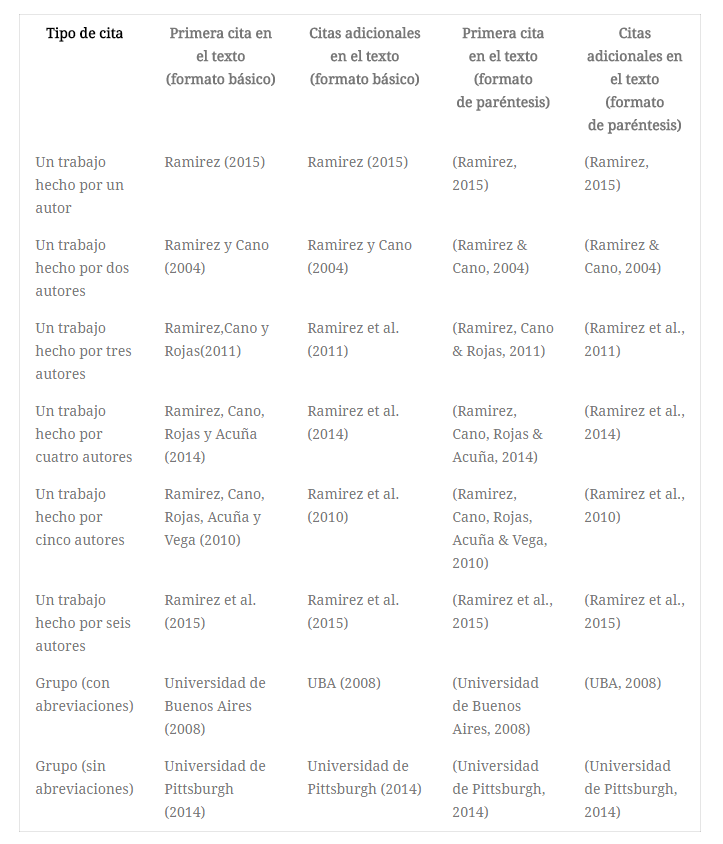 El formato básico en el que se deben poner las referencias es:Apellido autor, Iniciales nombre autor, (Año), Título en cursiva, Ciudad y país, Editorial.Para esta página de portada de ejemplo la referencia quedaría de la siguiente manera:A continuación se describen varias formas de citar un libro.Libro con autorApellido autor, Iniciales nombre autor, (Año), Título en cursiva, Ciudad y país, Editorial.Hacyan, S., (2004), Física y metafísica en el espacio y el tiempo. La filosofía en el laboratorio, México DF, México: Fondo nacional de cultura económica.Libro con editor En el caso de que el libro sea de múltiples autores es conveniente citar al editor.Apellido, A. A. (Ed.). (Año). Título. Ciudad, País: Editorial.Wilber, K. (Ed.). (1997). El paradigma holográfico. Barcelona, España: Editorial Kairós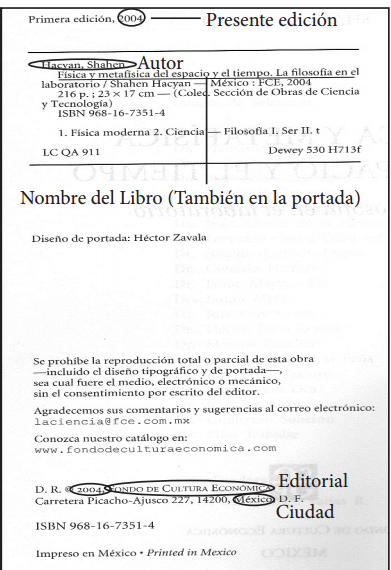 Libro en versión electrónicaLos libros en versión electrónica pueden venir de dos maneras: Con DOI y Sin DOI. El DOI es un identificador digital de objeto, único para cada libro. Libros en línea.Apellido, A. A. (Año). Título. Recuperado de http://www.xxxxxx.xxxDe Jesús Domínguez, J. (1887). La autonomía administrativa en Puerto Rico. Recuperado de http://memory.loc.gov/Con DOI.Apellido, A. A. (Año). Título. doi: xx.xxxxxxxxMontero, M. y Sonn, C. C. (Eds.). (2009). Psychology of Liberation: Theory and applications. doi: 10.1007/ 978-0-387-85784-8Capítulo de un libroSe referencia un capítulo de un libro cuando el libro es con editor, es decir, que el libro consta de capítulos escritos por diferentes autores.Apellido, A. A., y Apellido, B. B. (Año). Título del capítulo o la entrada. En A. A. Apellido. (Ed.), Título del libro (pp. xx-xx). Ciudad, País: EditorialMolina, V. (2008). “… es que los estudiantes no leen ni escriben”: El reto de la lectura y la escritura en la Pontificia Universidad Javeriana de Cali. En H. Mondragón (Ed.), Leer, comprender, debatir, escribir. Escritura de artículos científicos por profesores universitarios (pp. 53-62). Cali, Valle del Cauca: Sello Editorial Javeriano.¿Cómo citar y referenciar páginas web con normas APA?El formato para referenciar una página web con normas APA es el siguiente:Apellido, A. A. (Fecha). Título de la página. Lugar de publicación: Nombre de la página web dirección de donde se extrajo el documento (URL).A continuación un ejemplo ilustrativo:Argosy Medical Animation. (2007-2009). Visible body: Discover human anatomy. New York, EU.: Argosy Publishing. Recuperado de http://www.visiblebody.comPara citar una página web dentro del texto se debe hacer de la siguiente manera:… Se usaron modelos anatómicos en 3D para estudiar el cuerpo humano (Argosy Medical Anition, 2007-2009).Recomendaciones finales para la construcción de su artículo:Sustentar ideas: Son los elementos que nos permiten sostener la opinión o la actitud expresada en la oración central. Por lo general lo extraemos de periódicos, revistas, libros, estadísticas, entrevistas, encuestas o cualquier otra fuente confiable.Claridad de estilo: Consiste en el cuidado de la redacción, la ortografía, el ordenamiento coherente de las ideas y la fluidez de las palabras. Hay que evitar los coloquialismos, los lugares comunes, las redundancias, la verborragia, las frases hechas y los refranes.Unidad: Cada oración dentro de un párrafo, debe estar relacionada con el tema que se trata y contribuir al desarrollo de la idea de apoyo.Bibliografía consultada:https://blognisaba.wordpress.com/2011/01/30/recomendaciones-bsicas-para-el-uso-de-imgenes-en-documentacin-tcnica/http://normasapa.com/como-hacer-referencias-bibliografia-en-normas-apa/Centro de escritura Javeriano (Ed.). (2013). Normas APA. Cali, Colombia: Pontificia Universidad Javeriana. Recuperado de: http://portales.puj.edu.co/ftpcentroescritura/Recursos/Normasapa.pdfhttp://www.aresearchguide.com/1steps.htmlhttp://normasapa.com/cual-es-la-diferencia-entre-referencia-bibliografia/https://explorable.com/es/escribir-una-seccion-de-discusion?gid=1693http://www.scielo.cl/pdf/cienf/v10n1/art03.pdfJóvenesAdultosNivel de dificultadnM (DE)95% ICnM (DE)95% ICBajo12.05 (.08)[.02, .11]18.14 (.15)[.08, .22]Moderado12.05 (.50)[.02, .10]12.17 (.15)[.08, .28]Alto16.11 (.10)[.07, .17]14.26 (.21)[.15, .39]